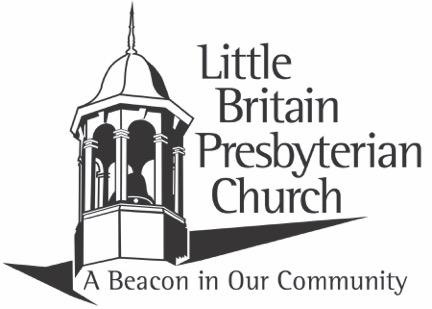 Sunday, December 5, 2021			           	10:30 a.m.Second Sunday of AdventOrgan Prelude                                         “O Come, O Come, Emmanuel”   arr. Schram                                                   “Away in a Manger”   arr. Hegarty                                           “Hark! The Herald Angels Sing”   arr. DeCouCall to WorshipOpening Prayer & The Lord’s PrayerOur Father who art in heaven, hallowed be Thy name. Thy kingdom come, Thy will be done, on earth as it is in heaven. Give us this day our daily bread; and forgive us our debts, as we forgive our debtors; and lead us not into temptation, but deliver us from evil. For Thine is the kingdom and the power and the glory, forever. AmenLighting of the Advent Wreath:                                                           Karen & Gary Keefer*Opening Carol:                                                       “Mary, Did You Know?”                                                                “King of Kings”Welcome and GreetingWe are glad you are here worshipping with us today!   Please take a moment to stand and wave to those around you.Children’s MessageChoir Anthem:                         “Redeemer, Come”Announcements & Opportunities to Serve the LordSharing of Joys, Concerns & God SightingsPastoral PrayerAffirmation of Faith:  “The Apostles’ Creed”I believe in God the Father Almighty, maker of heaven and earth:And in Jesus Christ His only Son, our Lord; who was conceived by the Holy Spirit, born of the Virgin Mary, suffered under Pontius Pilate, was crucified, dead, and buried; He descended into hades; the third day he rose again from the dead; He ascended into heaven, and sitteth on the right hand of God, the Father Almighty; from thence He shall come to judge the quick and the dead.  I believe in the Holy Spirit, the holy Christian church, the communion of saints, the forgiveness of sins, the resurrection of the body, and the life everlasting.  Amen*Carol:     #128                                                     ”It Came upon the Midnight Clear”Prayer for IlluminationScripture Reading:             Isaiah 9: 1-7         Response to the Scripture:Leader:  This is the Word of the Lord!People:  Thanks be to God!Message:                         Christmas PeaceThe Lord’s SupperInvitation*Hymn:     #140                           “A Communion Hymn for Christmas  (vs. 1-3)Prayer of ConsecrationPrayer of Thanksgiving*Closing Hymn:    #140                                            “A Communion Hymn for Christmas”   (vs.4)BenedictionCongregational Response:  #242“While We Are Waiting” (Verse 1)While we are waiting come.  While we are waiting come.Jesus our Lord, Emmanuel, while we are waiting come.Organ Postlude:                                      “Good King Wenceslas”   arr. Pethel Words to all music are printed permission of CCLI# 1963054Announcements &Opportunities to Serve the LordToday’s altar flowers are given with thanks to God for the courage to pursue our dreams.  “I can do all things through Christ which strengthens me.”   Philippians 4:13Remember that COVID is still out there.  If you are not feeling well, please stay home.  If you are more comfortable wearing a mask, please feel free to do so.  We should respect and love one another – let’s spread love, not germs.There will be a Trustees meeting on Tues., Dec. 7th at 7:00 p.m.The organ will be tuned tomorrow.  We could use help after church clearing the choir loft out in preparation for the tuner.The Little Britain Cemetery Association Meeting will be held Wed., Dec. 15th at 7:00 p.m.in the church parlor.The 2022 offering envelopes are available for pick-up in the downstairs social hall next to the Christmas cards.  If you have questions or would like offering envelopes, please see Peggy Gordon.Budget 2022 – All committees please provide your 2022 budget information to Bob Brown (bobbrown@onemain.com) by Wed., Dec. 8th.  Thank you!Our 2022 calendars are here.  They are spread out around the church.  Please take one.We would like to thank everyone who donated coats for our annual Coats for All clothing drive.  Through this mission we were able to touch many lives.  Praise God! Joanna Trimble is turning 90 on Dec. 13, 2021.  Her address is 433 S. Kinzer Ave., Room #E-113, New Holland, PA  17557.  Let us celebrate her life with a card shower.The Children and Youth of LBPC are working hard on a Christmas Play called “T’was the Night Before Christmas” that will be performed Sun., Dec. 19th during the Worship Service.  They want to honor Jesus and spread His Joy!Our Christmas Caroling and covered dish dinner will be held on Sun., Dec. 12th.  Caroling will begin at 4:00 p.m. as we board a school bus to visit our shut-ins.  The covered dish dinner will begin at 6:00 p.m.  Please bring a dish to share with the group.  A sign-up sheet can be found on the lectern inside the glass doors on the first floor.  If you don’t like to drive at night we can pick you up and drop you off!  Questions?  See a member of the worship committee.  Hope to see you there and please sign-up!Poinsettias are for sale and to be used to beautify the sanctuary on Christmas Eve.  Order forms can be found in the upper narthex and lower lectern inside the glass doors.  Orders and payment are due no later than Sun., Dec. 12th.  Details are on the order forms.The decorated holiday box is now in the lower main vestibule.  The cards will be sorted by the Deacons and may be picked up in the social hall after the worship service.The Choir are practicing for Christmas after the worship service today.  New voices are always welcome!Let’s unite in reading through the Old Testament in 2022.  Copies of the reading plan are found on the tables outside the sanctuary.  Or use the Bible reading plan found at: https://www.christianity.com/bible/year/msg/ojan01.htm Solanco Food Bank is doing 12 Days of Christmas.  They are asking for the following items:  Tomato soup, Chicken Noodle soup, pudding cups, Snack on the Run (chicken or tuna) with crackers, granola bars, Rice Krispies Treats, Popcorn-microwavable, mac & cheese, Chef Boyardee cans, Rice-a-Roni–chicken and Tuna Helper.Tithes and OfferingsThere are offering boxes at each exit for you to continue giving to God’s work at Little Britain.  If you prefer to give electronically, please visit our website and scroll to the bottom of the main page and click on “Give”.Sharing Table:  Please bring fresh garden goodies, baked goods, crafts, etc.  Take home whatever you want and leave a donation.  The funds are used by the PW to help feed the hungry.Opportunity to serve once a month!  We are looking for some nursery volunteers as well as Children’s church helpers for our kids!  If you have a heart to love on kids by snuggling little ones, wrangling toddlers, or assisting a teacher in Children’s church please let Jenny M., Becky S. or Amanda R. know!The small print Our Daily Bread booklets for September, October and November 2021 and the large print Our Daily Bread booklets for January, February and March 2022 are here.  Take one or more and share with others who might not get this wonderful daily devotional.Altar Flowers for any occasion can be ordered by signing the book in the upper narthex and completing the order form.  You MUST have the order form and the payment in Trish Blough’s mailbox by the Wednesday prior to the Sunday you would like your flowers.  Donations to the flower fund are welcomed and appreciated.  Questions, call Trish at (717) 548-2630. Announcements?  Any announcements for the bulletin can be emailed to the church at lbpc1732@gmail.com or can be placed in Peggy’s mailbox.